ҠАРАР                                                    РЕШЕНИЕО проведении публичных слушаний по проекту генерального плана сельского поселения Миякибашевский сельсовет муниципального района Миякинский район Республики БашкортостанРуководствуясь Уставом администрация сельского поселения Миякибашевский сельсовет муниципального района Миякинский район Республики Башкортостан Совет сельского поселения Миякибашевский сельсовет муниципального района Миякинский район Республики Башкортостан решил:Провести публичные слушания по проекту генерального плана сельского поселения Миякибашевский сельсовет муниципального района Миякинский район Республики Башкортостан 29 октября 2013 года в 1100 часов в здании администрации сельского поселения Миякибашевский сельсовет муниципального района Миякинский район Республики Башкортостан.Создать комиссию по организации и проведению публичных слушаний по проекту генерального плана сельского поселения Миякибашевский сельсовет муниципального района Миякинский район Республики Башкортостан в следующем составе: Для ознакомления населения проект генерального плана выставить на информационном стенде в здании администрации сельского поселения Миякибашевский сельсовет муниципального района Миякинский район Республики Башкортостан, а также разместить в сети интернет на сайте муниципального района Миякинский район Республики Башкортостан по адресу http://www.miyakirb.ru.Письменные предложения по проекту генерального плана с указанием фамилии, имени, отчества, даты и места рождения, адреса места жительства гражданина, внесшего предложение, принимаются по адресу: Миякинский район, с. Анясево, ул. Центральная, д.5, в течение одного месяца с момента публикации информационного сообщения в газете «Октябрь».И.о. главы сельского поселения 					Р.А. Аминевс. Анясево04 октября 2013 года№ 180БАШКОРТОСТАН  РЕСПУБЛИКАҺЫМИӘКӘ РАЙОНЫМУНИЦИПАЛЬ РАЙОНЫНЫҢМИӘКӘБАШ АУЫЛ СОВЕТЫАУЫЛ БИЛӘМӘҺЕ СОВЕТЫ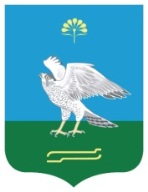 СОВЕТСЕЛЬСКОГО ПОСЕЛЕНИЯ МИЯКИБАШЕВСКИЙ СЕЛЬСОВЕТ  МУНИЦИПАЛЬНОГО РАЙОНАМИЯКИНСКИЙ РАЙОН РЕСПУБЛИКИ БАШКОРТОСТАНПредседатель комиссииСаррахов Музафар Бахтиярович – Глава сельского поселения Миякибашевский сельсовет муниципального района Миякинский район Республики Башкортостан                                      Заместитель председателя комиссииАминев Руслан Ахтямович – управляющий делами администрации сельского поселения Миякибашевский сельсовет муниципального района Миякинский район Республики БашкортостанСекретарь комиссии Насырова Залия Сагидулловна – специалист 2 категории администрации сельского поселения Миякибашевский сельсовет муниципального района Миякинский район Республики БашкортостанБурханов Раиль КурбангалиевичГлавный архитектор администрации муниципального района Миякинский район Республики Башкортостан (по согласованию)Садыков Рамиль БахтигареевичНачальник участка ООО «Газсервис», филиал «Стерлитамакгаз» (по согласованию)Бикбаев Ильмир ИршатовичНачальник отделения государственного пожарного надзора Миякинского района главного управления министерства по чрезвычайным ситуациям России по РБСалихов Фергат АхмадулловичВедущий специалист-экспертБелебеевского ТО РоспотребнадзораАбдуллин Ромеш МухамедгалиевичДепутат Совета муниципального района Миякинский район Республики БашкортостанЗиганшин Валерий ФарукшиновичДепутат Совета сельского поселения Миякибашевский сельсовет муниципального района Миякинский район Республики БашкортостанМуллабаев Рашит РавиловичДиректор ООО «Айсушишма»